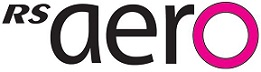 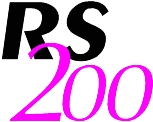 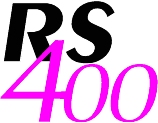 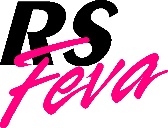 Irish RS Class Association andIrish RS AERO Class Associationin association with 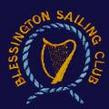 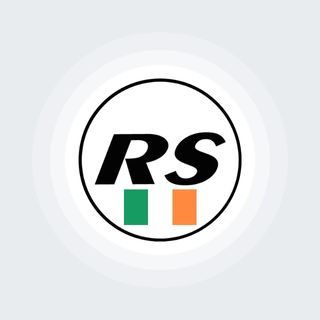 Fest–NOTICE of RACEBlessington Sailing Club 23rd – 25th June 2023includingRS 400, RS 200 National Championship Fri 23rd – Sun 25th June 2023RS Feva National Championship Sat 24th  – Sun 25th June 2023RS Aero Inland Championship Sat 24th  – Sun 25th June 2023
Blessington Sailing and the Irish RS AERO Class AssociationThe notation ‘[DP]’ in a rule in this NoR means that the penalty for a breach of that rule may, at the discretion of the protest committee, be less than disqualification. RULESThe event will be governed by the rules as defined in The Racing Rules of Sailing. he prescriptions of Irish SailingThe rules of the RS Aero, RS 200 and RS 400 International Class Associations shall apply to the respective fleets.  Class RulesHelms may not change crews during the event without prior written permission of the OA.BSChttps://www.blessingtonsailingclub.com/21st June https://www.rsireland.com/rs-fest/RS Aero, RS 200, RS 400, class  as follows RS200 Entry Form RS400 Entry FormRS Aero Entry FormRS Feva Entry FormSunday 18th of June 2023:The reduced fee will apply for juniors under 19 on 31st December 2023 (both crew & helm), and students (with a valid undergraduate student ID) for the RS200, RS400 and RS Aero races.Entry fees are non-refundableAfter 08:00 on Monday 19th June a late entry fee of €20 surcharge per boat will apply.ADVERTISINGBoats may be required to display advertising chosen and supplied by the organizing authority. SCHEDULE Registration Briefings will take place on Friday 23nd June (RS400/RS200) and Saturday 24nd June (RS Feva, RS Aero) at 10:30 each day. Further details will be available in the Sailing Instructions.Number of racesTimes of racingThe Warning Signal for the first race on Friday 23rd June will be:  11:55The Warning Signal for the first race on Saturday 24th June will be:  11:55The Warning Signal for the first race on 25th June will be: 11:25.The Officer of the Day may due to favourable weather conditions elect to run one extra race/ day.No warning signal will be made after 1.00 on 25th June .VENUE Racing will take place on the large lake at Blessington Sailing Club. The starting line may be up to 1 mile rom   BLSC. The precise racing area will be highlighted at the Competitor Briefing on the first and subsequent days of the EventTHE COURSES The courses will be Windward-Leeward, Trapezoid and /or Triangle courses depending on conditions and fleet sizes. The course details will be subject to confirmation in the Sailing Instructions.  PENALTY SYSTEM RRS 44.1 is changed so that the Two-Turns Penalty is replaced by the One-Turn Penalty for all classes except the RS Aero. Hitting a mark other than the start or finish marks will not be penalised for the RS 400 and RS 200 Class only. This changes RRS 31. Appendix T and the Post Race Penalty apply to this regatta. Decisions from Arbitration can be referred to the protest committee but cannot be reopened or appealed.SCORING Two races are required to be completed to constitute a series. When fewer than four races have been completed, a boat’s series score will be the total of her race scores. When between four and six races have been completed, a boat’s score will be the total of her race scores excluding her worst score. When seven or more races have been completed, a boat’s score will be the total of her race scores excluding her two worst scores. For the RS Aero Class, boats will be scored using corrected times calculated using the Portsmouth Yardstick system. This changes RRS A2.Support BoatsPowerboat use on the lake is strictly prohibited and subject to ESB approval. The BLSC have an arrangement with the ESB that participants who wish to launch a powerboat for events may do so under the following conditions:the participant must be able to provide an update copy of their valid boat insurance at Registration.the participant must make their powerboat available for rescue support in the event this is required by the officer on duty.individuals contact details who wish to use a Powerboat in support of the event must provide their contact details by the closing date for entries.proof of National Powerboat Certification (level 2) must be provided at Registration.Zebra Mussel spread prevention pre-requisite treatment on all boats before approval to enter the ESB Reservoir is granted. See http://www.fisheriesireland.ie/invasive-species-1/438-invasive-species-disinfection-guidelines-for-paddle-sports/file for details. Participants will be asked to sign a compliance form at Registration. Boat washing facilities will be available in the BioHazard Cleaning areaBerthingData ProtectionAny personal information provided to the organizing authority will be used to facilitate participation in the event. Competitors and support persons are bound by the Racing Rules of Sailing and the other rules that govern the event (the rules), the legal basis for processing that personal information is contract. For any person not bound by the rules, the legal basis for processing that personal information is legitimate interest. Personal information will be stored and used in accordance with the organizing authority’s privacy policy. When required by the rules, personal information may be shared with Irish Sailing, a competitor’s or support person’s national authority and/or World Sailing. The results of the event and the outcome of any hearing or appeal may be published.RISK STATEMENT RRS 3 of the Racing Rules of Sailing states: “The responsibility for a boat’s decision to participate in a race or to continue to race is hers alone”. Sailing by its nature is an unpredictable sport and therefore inherently involves an element of risk. By taking part in the event, each competitor agrees and acknowledges that: (a) They are aware of the inherent element of risk involved in the sport and accept responsibility for the exposure of themselves, their crew and their boat to such inherent risk whilst taking part in the event; 		(b) They are responsible for the safety of themselves, their crew, their boat and their other property whether afloat or ashore; (c) They accept responsibility for any injury, damage or loss to the extent caused by their own actions or omissions; (d) Their boat is in good order, equipped to sail in the event and they are fit to participate; (e) The provision of a race management team, patrol boats and other officials and volunteers by the event organiser does not relieve them of their own responsibilities; (f) The provision of patrol boat cover is limited to such assistance, particularly in extreme weather conditions as can be practically provided in the circumstances; (g) It is their responsibility to familiarise themselves with any risks specific to this venue or this event drawn to their attention in any rules or information produced for the venue or event and to attend any safety briefing held for the event. [NP] [DP] COVID Statement By taking part in any of the events covered by this notice of race, each competitor agrees and acknowledges that they are responsible for complying with any regulations in force from time to time in respect of COVID-19 and for complying with the venue/OA/sailing club COVID-19 procedures. Competitors and support persons shall comply with any reasonable request from an event official. Failure to comply may be misconduct. Reasonable actions by event officials to implement COVID-19 guidance, protocols, or legislation, even if they later prove to be unnecessary, are not improper actions or omissions.INSURANCE Each boat at the event shall be insured with a valid third-party liability insurance with a minimum cover of 3,000,000 EUR (or the equivalent) per incident and valid for the event. The organizing authority is not responsible for verifying the status or validity of the insurance certificates in accordance with NoR 17.1. However, the organizing authority reserves the right to verify the status or validity of insurance certificates to ensure protection for all persons involved in the event.PRIZES Prizes may be awarded, dependant on entries and at the discretion of the Race Committee, in each class as follows:First, Second and Third First Junior (under 19 on December 31st 2023) First Female Helm (or crew if no female helm) First Masters (over 55)TEMPORARY MEMBERSHIPAll Helmsmen and their crews competing in the Regatta will be granted Temporary Members of Blessington Sailing Club for the duration of the event and will be bound by the rules of the Club. The Club reserves the right to withdraw such temporary membership.FURTHER INFORMATIONFor further information please contact:END OF NOTICE OF RACEAdditional Information - not part of the Notice of RaceAccomodationParticipants are encouraged to book accommodation early for this event. Check out local availability at Booking.com for BlessingtonCampingFree Camping is available on site on a first come first serve basis. There are toilet and shower facilities available within the Clubhouse.ParkingFree parking is available on site, however, where possible participants are encouraged to share transportation as parking is limited.Social programTea, Coffee and scones will be made available to entrants each morning. Blessington Sailing Club will provide a Shuttle Service to The Avon on Saturday evening where outdoor music and food will be available to purchase. In addition, The Avon Adventure Centre is open for Pre-Booking for anyone who may not be Sailing. You can check this out here https://www.theavon.ie/Driving directionsThe Blessington Sailing Club can be located Here or at Blessington Sailing Club, Baltyboys, Blessington Co Wicklow, Eircode W91 P086.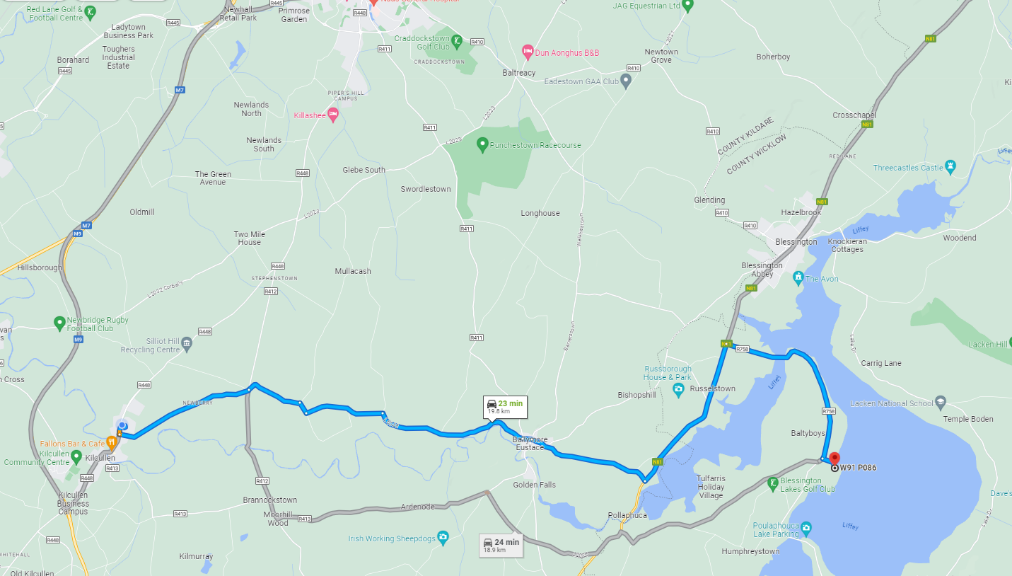 ClassSeniorStudent/JuniorRS400€75€45RS200€75€45RS Aero €65€40RS Feva €40€40Thursday 22nd June (RS400 & RS200)Friday 23nd June (RS400 & RS200)Friday 23nd June (RS Feva & RS Aero)Saturday 24nd June (RS Feva & RS Aero)Friday 23nd JuneSaturday 24nd JuneSunday 25th June